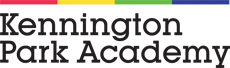 Accessibility PlanReview date: January 2023This accessibility plan is in accordance with with paragraph 3, section 10 of the Equality Act 2010Kennington Park Academy Accessibility Plan 2021- 2023Improving the Curriculum AccessImproving the Delivery of Written InformationItemSuccess criteriaTimescaleAccessible car parking bays to be clearly signposted.Disabled parking available for all stakeholders and visitorsIn PlaceEnsuring steps/raised areas have bright paint markings to cater for the visually impairedAll raised footways are clearly identified with yellow lines.On-goingAccessible toilet with changing facilities.Unisex accessible toilet available. Adapted washbasins are wheelchair height with space under for wheelchair to allow user to get close to washbasinIn placeLight switches, power outlets and emergency alarm buttons to be moved to wheelchair height.All to be moved to wheelchair height, as money allowsAs Finances allowEmergency automatic exit push buttons for main external doors. All wheelchair users able to exit building.Access to the playground would currently entail staff supervision as the entry would be via the gate. There is ramp access from the classrooms.Wheelchair access and exit to the buildingMain entrance access for wheelchair users. Access to and from the playground for wheelchair users.In placeEmergency evacuation lights for the hard of hearing.Fire alarms fitted with lights that flash in the event of a fire, to enable hard of hearing to recognise the danger. Staff supervision arrangements to include As required recognising the needs of a hard of hearing person in the event of the fire alarm going off. As Finances allowItemSuccess CriteriaTimescaleTraining for teachers on differentiating the curriculum.Undertake an audit of staff training requirements. All teachers are able to more fully meet the requirements of disabled children’s needs with regards to accessing the curriculumIn place.This is due to teaching and learning developments/CPD leading to an outstanding Teaching Profile. Maintain excellent practice and ensure induction of any new staff is effectiveReview the specific needs for pupils living with a disability, in terms of basic daily living skills, relationships and future aspirationsTeachers are aware of the relevant issues concerning each child and can ensure that this group has equality of access to life and learning. The use of other professional partners has been made available.Professional partners are in place should there be a requirement.All enrichment activities are planned to ensure the participation of the whole range of pupils.Review all enrichment provision to ensure compliance with legislation. All enrichment activities will be conducted in an inclusive environment with providers that comply with all current and future legislative requirements.On-goingIncrease in access to all school activities for all disabled pupils.Classrooms are optimally organised to promote the participation and independence of all pupils. Review and implement a preferred layout of furniture and equipment to support the learning process in individual classes.On-goingIncrease in access to the National Curriculum.Training for Awareness/Raising of Disability Issues – staff, governors and pupils if required. Discuss perception of issues with staff to determine the current status of school. Whole school community aware of issues relating to Access.  Recognise that society will benefit by a more inclusive school and social environment.As required This Accessibility Plan will be reviewed every two years but may be sooner should the arrival of a long term, disabled pupil happen.ItemSuccess criteriaTimescaleAvailability of written material in alternative formats.The school staff will make themselves aware of the services available for converting written information into alternative formats. The school will be able to provide written information in different formats when required for individual purposes. Verbal communication procedures. Delivery of information to disabled pupils improved.On-goingMake available school documents and other information for parents in alternative formats.Review all current school publications and promote the availability in different formats for those that require it. All school information available for all  Delivery of school information to parents and the local community improved.This can be in the form of texts, via the website, letters, audio techniques and translated documents .On-goingReview documentation with a view of ensuring accessibility for pupils with visual impairment.Get advice on alternative formats and use of IT software to produce customised materials. All school information available for all.  Delivery of school information to pupils & parents with visual difficulties improvedOn-goingRaise the awareness of adults working at and for the school on the importance of good communication systems.Arrange staff INSET to explore entitlement.  Awareness of target group raised. School is more effective in meeting the needs of pupils.On-goingIn place from embedded school communication systems – maintain excellent practice.